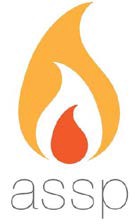 GATHER COORDINATOR2016-2017TIME REQUIREMENT: 15-20 Hours per week            (semi-flexible scheduling)Compensation: $4000/YearJOB DESCRIPTIONPURPOSE OF WORSHIP AT SPU“Worship is the heart and pulse of the Christian Church.  In worship we celebrate together God’s gracious gifts of creation and salvation, and are strengthened to live in response to God’s grace.  Worship always involves actions, not merely words.  To consider worship is to consider music, art, and architecture, as well as liturgy and preaching.The reality that Christian worship is always celebrated in a given local cultural setting draws our attention to the dynamics between worship and the world’s many local cultures.Christian worship relates dynamically to culture in at least four ways.  First, it is transcultural, the same substance for everyone everywhere, beyond culture.  Second, it is contextual, varying according to the local situation (both nature and culture).  Third, it is counter-cultural, challenging what is contrary to the Gospel in a given culture.  Fourth, it is cross-cultural, making possible sharing between different local cultures.  In all four dynamics, there are helpful principles, which can be identified.”			-Nairobi Statement on Worship and CultureAt Seattle Pacific University, “we seek to ground everything we do on the transforming gospel of Jesus Christ.”  This means that the mission of the university is much bigger than just helping students develop marketable skills and because our mission is much bigger than just acquiring knowledge – because we seek to bring life and hope to all of creation – we need more than just textbooks for our training.  We need hearts that are transformed by God’s love, and we need inspired minds to imagine our place in the great story that God is writing.  We need to know from where we’ve come and to where we’re going.  We need to be formed into people who dream God’s dreams; a community that is equipped to change the world for the better.The way we worship at SPU also challenges us to think bigger and love better.  Though we come to this place from our own traditions and with our own preferences, when we come together as a university we open ourselves to new perspectives and cultures.  In this way, we learn how to more fully love those who are different from ourselves – and this is absolutely necessary if we are to model the peace and unity of God’s kingdom.We are looking for people who are willing to commit their time, energy, and creativity in serving their peers in service for Christ. We consider all interested applicants because we know the critical element in the execution of any service is not necessarily what a person can do, but rather who they are in Christ and what they want to do and will do in what the Lord has called them to. We trust that the spiritual and personal enrichment a person receives from this ministry will be valuable throughout his or her life.The experiences that come with this position will help you to develop the skills and qualities that you will need throughout life, such as: delegation, responsibility, service, coordination, planning, time management, listening skills, development of ideas, skills in teamwork, self-management, and dependability. This experience will be one of both ministry and learning. WHAT DOES GATHER DO?Gather staff members serve the Lord and their peers primarily through their involvement in the weekly Chapel. They need to be supportive of one another as they work to see God’s will manifested on our campus.GATHER COORDINATOR DESCRIPTIONThe Gather Coordinator is responsible for the design and implementation of campus worship services including, but not limited to, the Tuesday morning Chapel service (other possible services include Celebration Week, and other various nights of worship). This includes working alongside the Gather Staff Advisor to direct, rehearse, and plan each service with professionalism and a commitment to the Christian community of Seattle Pacific University. The average time commitment for this position is 15-20 hours per week throughout the academic year (some advance preparation during the summer months is also necessary – during this time you will work with the program advisor to develop year-long themes, staff training schedule, etc).  For more information about Gather, please familiarize yourself with the gather website (http://www.spu.edu/gather)GENERAL REQUIREMENTSTo work with University Ministries, Gather staff Advisor, guest speakers and Gather staff in order to develop a vibrant worship experience within the life of the SPU communityTo select the Gather staff members during spring quarter (2016)To meet weekly with the gather staff for times of planning, rehearsal, and prayer/devotionTo supervise gather staff, encouraging and motivating them to complete their assigned tasks and ministriesTo participate in relevant meetings and activities where gather staff needs to be represented (i.e.: ASSP Ministry Council, Senate, etc.)To develop programming that promotes involvement in other ministriesTo be ultimately responsible for the administrative tasks of gather staffTo be aware of worship needs of students at SPUTo be aware of relevant worship practices for college studentsPrevious involvement in worship ministryA desire to grow spiritually and explore the worship of God in all formsQUALIFICATIONSA commitment to work as a Gather Staff Member for one academic year, with an average time commitment of 15-20 hours per weekA commitment to register and participate in the Worship Arts Ensemble for two academic quarters (band members only)A commitment to attend all training sessions and regular meetings throughout the year, including, but not limited to, Gather Band Boot Camp, ASSP Fall Leadership Conference, ASSP Ministries Winter Retreat, Gather Staff Winter Retreat, SLDC In-Service Events and Spring Leadership Kick-OffA commitment to maintain a minimum cumulative GPA of 2.5GATHER SUPPLEMENTAL APPLICATION QUESTIONSReasons for applicationWhy do you wish to be considered for the Gather Coordinator position? What has brought you to this place?Statement of faithPlease write your testimony/statement of faith in words which a non-Christian would understand. Spiritual growth – your recent journeyDescribe your own spiritual journey over the last 12 months. What big themes have you been wrestling with? What ways do you think you’ve grown? What practices have helped to encourage your growth?Personal background and visionWhat are your personal life goals as far as you know them right now? How would a position with Gather help you reach those goals?  Personal evaluationPlease identify and describe three strengths and three weaknesses, which you would bring into a position with the Gather program.Personal vision for worshipWhat do you think should be the priorities of a worship service in general? What about a worship service at a university like SPU? What might be your approach in achieving these priorities? The “gather” experienceBased on your experience with Chapel, describe the purpose and goals of this service as you see them. Based on your understanding, why do we approach worship the way we do?Other time commitmentsPlease list all extra-curricular activities in which you plan to be involved in next year (i.e. church, intramurals, SPU athletics, student teaching, work, etc.). Give an estimate of your weekly time commitment to each.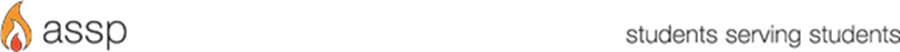 ASSP Volunteer Services AgreementBy offering various positions of volunteer leadership, the Associated Students of Seattle Pacific (ASSP) hopes to provide educational and experiential opportunities that will contribute to the individual development of the undergraduate students of Seattle Pacific University. As a means of recognizing the significant commitment and dedication that our volunteers donate to their respective positions, ASSP provides a stipend to honor the service performed by some of the active volunteers. This Volunteer Agreement shall remain in effect provided the student retains an Active Volunteer Status (AVS). AVS entails the following things: The volunteer is enrolled for six or more credits, is making satisfactory progress toward his/her degree completion, maintaining a cumulative 2.75 GPA, is abiding by all SPU lifestyle expectations, is in full attendance at the required annual ASSP Leadership Conference, and is satisfactorily performing the duties covered by the Constitution and By-laws of the Associated Students of Seattle Pacific as attested by the ASSP Senate, in consultation with the program advisor.Student Leadership ConferenceStudent employees and volunteers hired by ASSP are required to attend Leadership Conference September 17th-21st, 2016, and all leadership and development in-services (1 per quarter) throughout the 2016-2017 academic year. **By signing you recognize the above requirements and conditions if hired by an ASSP program.*By checking these boxes you have agreed to uphold the lifestyle expectations and attendance requirements if selected for this position. Date: Signature: Questions?For further information about the GATHER role, please contact: Emily Nelson					ASSP Gather Coordinator 15-16Nelsone@spu.edu				Phone: (509) 851-4435Zawadi Morrow					Minister of Worship and Production (Gather Advisor)Zawadi@spu.edu                                                    	Office of University Ministries						               Phone: (206) 281-2995Please turn in applications to the Office of University Ministries electronically at um@spu.edu no later than 5pm on Friday, April 29, 2016. Please include name and position you are applying for in the subject line.If selected as a candidate, you will be asked to interview between May 2nd – May 12th.If you have any question, please email zawadi@spu.edu or um@spu.edu or call (206) 281-2995.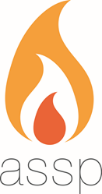 GATHER COORDINATOR2016-2017 Position ApplicationName: SPU ID: Class Standing: Major: GPA: Phone: Email: Attachments:Please attach a resume of your work experience for the past four years. Please attach your answers to the questions in this packet Personal References: 1 – Faculty/Staff/Supervisor, 1 – Student Leader/Peer, 1 - Pastor/Spiritual MentorSpecial Note: If you have already applied for a different ASSP position, you do not need to request new references. Please note on your application if this is the case and we will use your previous references.The following web link directs you to our online reference form. It is YOUR responsibility to send this link to your personal references, and have them complete the form by the application due date. Please make sure they include your name and which position you are applying for. https://spu.formstack.com/forms/untitled_form_63Name: Occupation: Phone/Email: Name: Occupation: Phone/Email: Name: Occupation: Phone/Email: Please turn in applications to the Office of University Ministries electronically at um@spu.edu no later than 5pm on Friday, April 29, 2016. Please include name and position you are applying for in the subject line.If selected as a candidate, you will be asked to interview between May 2nd – May 12th.If you have any question, please email zawadi@spu.edu or um@spu.edu or call (206) 281-2995.Learning OutcomesAs a result of serving in this role, students will be able to…Articulate the worship leader’s role as worshiper, theologian, disciple, professional, musician, servant, lover of people, and leader. Be familiar with the philosophical and Biblical foundation for Chapel.Demonstrate a true sense of mission as a worship leader. Articulate principles for worship leadership.Articulate the worship leader’s responsibility to musicianship and/or artistic excellence.Career & Vocation MatchThis position is open to students of all majors and career interests. However, this role may be a great fit for those desiring experience in…Career & Vocation MatchThis position is open to students of all majors and career interests. However, this role may be a great fit for those desiring experience in…BandWorship Pastor/LeaderLiturgistMusicianTeacherArtistWorship Pastor/LeaderLiturgistArtistGraphic/Stage Designer